Publicado en Madrid el 26/11/2019 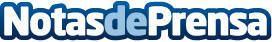 ANAE Miel: ¿Qué es y en qué consiste la Apicultura?La apicultura hace referencia a todas aquellas actividades, técnicas y procesos que se encuentran relacionados con la cría de las abejasDatos de contacto:Nerea Rodríguez699 355 225Nota de prensa publicada en: https://www.notasdeprensa.es/anae-miel-que-es-y-en-que-consiste-la Categorias: Nacional Gastronomía Industria Alimentaria Consumo http://www.notasdeprensa.es